  การประชาสัมพันธ์ เผยแพร่ คู่มือสำหรับประชาชน1. การติดประกาศ ณ สถานที่ให้บริการประชาชน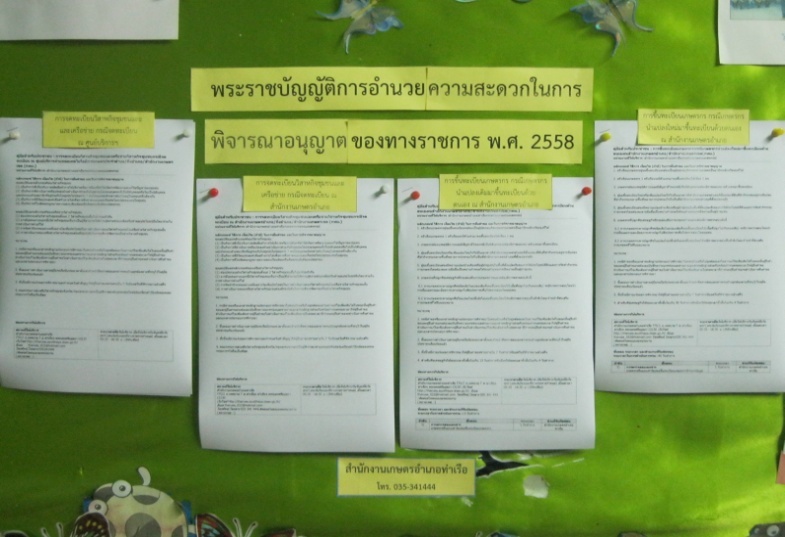 สำนักงานเกษตรอำเภอ ท่าเรือ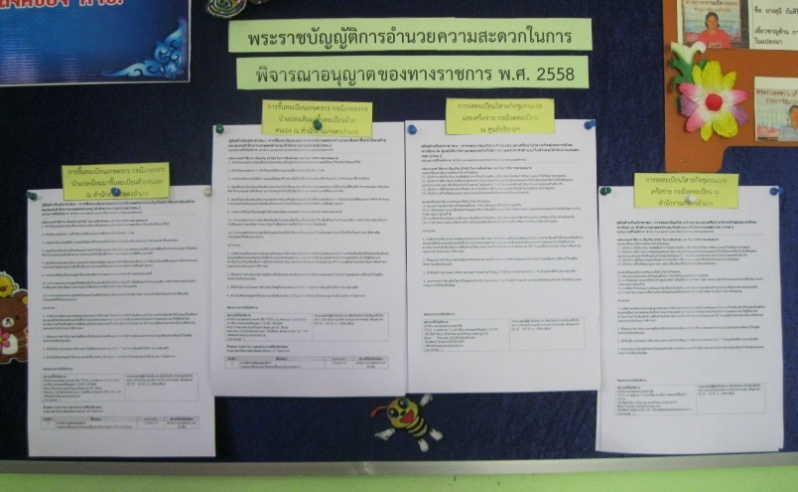 ศบกต จำปา2. การเผยแพร่ผ่านสื่ออิเล็กทรอนิกส์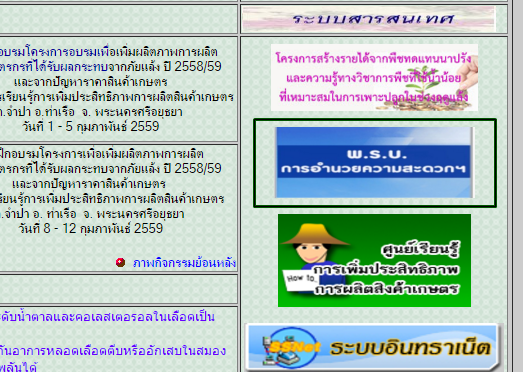 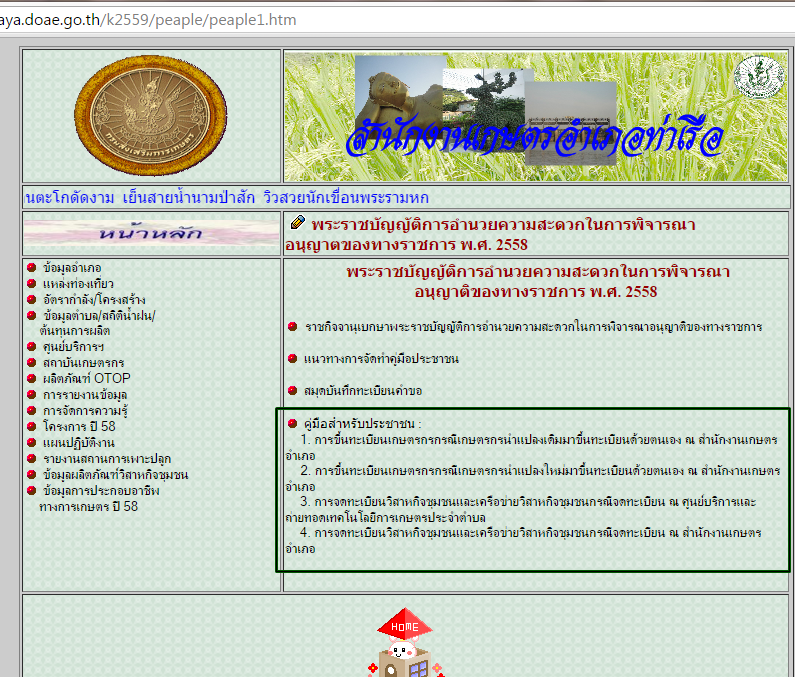 เว็บไซต์สำนักงานเกษตรอำเภอท่าเรือ http://tharuea.ayutthaya.doae.go.th/index2.htmแบบสอบถามความพึงพอใจของผู้รับบริการข้อชี้แจง  กรุณาทำเครื่องหมาย  ในข้อที่ตรงกับความเป็นจริงและในช่องที่ตรงกับความคิดเห็นของท่านมากที่สุดตอนที่ 1 ข้อมูลทั่วไปของผู้ตอบแบบสอบถาม1. เพศ	       1) ชาย				  2) หญิง2. อายุ	     .......75................	ปี3. ระดับการศึกษาสูงสุด	       1) ต่ำกว่าหรือประถมศึกษา	  2) มัธยมศึกษาตอนต้น/ตอนปลาย/เทียบเท่า	       3) ปริญญาตรี			  4) สูงกว่าปริญญาตรี3. งานที่มาติดต่อขอรับบริการ	       1) การจดทะเบียนวิสาหกิจชุมชนและเครือข่าย ณ ศูนย์บริการและถ่ายทอดฯ	       2) การจดทะเบียนวิสาหกิจชุมชนและเครือข่าย ณ สำนักงานเกษตรอำเภอ	       3) การขึ้นทะเบียนเกษตรกร กรณีเกษตรกรนำแปลงเดิมมาขึ้นทะเบียนด้วยตนเอง     ณ สำนักงานเกษตรอำเภอ			                 4) การขึ้นทะเบียนเกษตรกร กรณีเกษตรกรนำแปลงใหม่มาขึ้นทะเบียนด้วยตนเอง                         ณ สำนักงานเกษตรอำเภอตอนที่ 2 ความพึงพอใจของผู้รับบริการข้อเสนอแนะ...........................................................................................................................................................................................................................................................................................................................................................ขอขอบคุณที่ร่วมแสดงความคิดเห็นแบบสอบถามความพึงพอใจของผู้รับบริการข้อชี้แจง  กรุณาทำเครื่องหมาย  ในข้อที่ตรงกับความเป็นจริงและในช่องที่ตรงกับความคิดเห็นของท่านมากที่สุดตอนที่ 1 ข้อมูลทั่วไปของผู้ตอบแบบสอบถาม1. เพศ	       1) ชาย				  2) หญิง2. อายุ	     .......62................	ปี3. ระดับการศึกษาสูงสุด	       1) ต่ำกว่าหรือประถมศึกษา	  2) มัธยมศึกษาตอนต้น/ตอนปลาย/เทียบเท่า	       3) ปริญญาตรี			  4) สูงกว่าปริญญาตรี3. งานที่มาติดต่อขอรับบริการ	       1) การจดทะเบียนวิสาหกิจชุมชนและเครือข่าย ณ ศูนย์บริการและถ่ายทอดฯ	       2) การจดทะเบียนวิสาหกิจชุมชนและเครือข่าย ณ สำนักงานเกษตรอำเภอ	       3) การขึ้นทะเบียนเกษตรกร กรณีเกษตรกรนำแปลงเดิมมาขึ้นทะเบียนด้วยตนเอง     ณ สำนักงานเกษตรอำเภอ			                 4) การขึ้นทะเบียนเกษตรกร กรณีเกษตรกรนำแปลงใหม่มาขึ้นทะเบียนด้วยตนเอง                         ณ สำนักงานเกษตรอำเภอตอนที่ 2 ความพึงพอใจของผู้รับบริการข้อเสนอแนะ...........................................................................................................................................................................................................................................................................................................................................................ขอขอบคุณที่ร่วมแสดงความคิดเห็นแบบสอบถามความพึงพอใจของผู้รับบริการข้อชี้แจง  กรุณาทำเครื่องหมาย  ในข้อที่ตรงกับความเป็นจริงและในช่องที่ตรงกับความคิดเห็นของท่านมากที่สุดตอนที่ 1 ข้อมูลทั่วไปของผู้ตอบแบบสอบถาม1. เพศ	       1) ชาย				  2) หญิง2. อายุ	     .......38................	ปี3. ระดับการศึกษาสูงสุด	       1) ต่ำกว่าหรือประถมศึกษา	  2) มัธยมศึกษาตอนต้น/ตอนปลาย/เทียบเท่า	       3) ปริญญาตรี			  4) สูงกว่าปริญญาตรี3. งานที่มาติดต่อขอรับบริการ	       1) การจดทะเบียนวิสาหกิจชุมชนและเครือข่าย ณ ศูนย์บริการและถ่ายทอดฯ	       2) การจดทะเบียนวิสาหกิจชุมชนและเครือข่าย ณ สำนักงานเกษตรอำเภอ	       3) การขึ้นทะเบียนเกษตรกร กรณีเกษตรกรนำแปลงเดิมมาขึ้นทะเบียนด้วยตนเอง     ณ สำนักงานเกษตรอำเภอ			                 4) การขึ้นทะเบียนเกษตรกร กรณีเกษตรกรนำแปลงใหม่มาขึ้นทะเบียนด้วยตนเอง                         ณ สำนักงานเกษตรอำเภอตอนที่ 2 ความพึงพอใจของผู้รับบริการข้อเสนอแนะ...........................................................................................................................................................................................................................................................................................................................................................ขอขอบคุณที่ร่วมแสดงความคิดเห็นรายงานสรุปจำนวนผู้มาใช้บริการ ตามพระราชบัญญัติการอำนวยความสะดวกในการพิจารณาอนุญาตของทางราชการ พ.ศ. 2558	1. สรุปจำนวนผู้มาใช้บริการตามทะเบียนควบคุมคำขอรับบริการหมายเหตุ  พร้อมแนบหลักฐาน สำเนาทะเบียนควบคุมคำขอรับบริการ  (เริ่มตั้งแต่เดือน มกราคม – กุมภาพันธ์ 2559)	2. สรุปจำนวนผู้มาใช้บริการตามทะเบียนควบคุมบันทึกการยื่นคำขอหมายเหตุ  พร้อมแนบหลักฐาน สำเนาทะเบียนควบคุมบันทึกการยื่นคำขอ (เริ่มตั้งแต่เดือน มกราคม – กุมภาพันธ์ 2559) รายงานสรุปจำนวนแบบประเมินความพึงพอใจผู้ใช้บริการตาม พ.ร.บ. การอำนวยความสะดวกในการพิจารณาอนุญาตของทางราชการ พ.ศ. 2558รายงานสรุปผลการประเมินความพึงพอใจผู้มาใช้บริการ ตาม พ.ร.บ.การอำนวยความสะดวกในการพิจารณาอนุญาตของทางราชการ พ.ศ. 2558ตอนที่ 1 ข้อมูลทั่วไป จำนวนผู้ตอบแบบสอบถามทั้งหมด.......3.......คนตอนที่ 2 ความพึงพอใจขอผู้รับบริการ กระบวนงานการให้บริการประชาชนตาม พ.ร.บ. การอำนวยความสะดวกในการอนุญาตของทางราชการ พ.ศ. 25582.1 งานบริการการจดทะเบียนวิสาหกิจชุมชนและเครือข่ายวิสาหกิจชุมชน กรณีจดทะเบียน ณ ศูนย์บริการและถ่ายทอดเทคโนโลยีการเกษตรประจำตำบล จำนวนผู้ตอบแบบสอบถาม  - คนสรุปข้อเสนอแนะ (ตามแบบประเมินความพึงพอใจ).............................................................................................2.2 งานบริการการจดทะเบียนวิสาหกิจชุมชนและเครือข่ายวิสาหกิจชุมชน กรณีจดทะเบียน ณ สำนักงานเกษตรอำเภอ จำนวนผู้ตอบแบบสอบถาม .....1......คนสรุปข้อเสนอแนะ (ตามแบบประเมินความพึงพอใจ).............................................................................................2.3 งานบริการการขึ้นทะเบียนเกษตรกร กรณีเกษตรกรนำแปลงเดิมมาขึ้นทะเบียนด้วยตนเอง ณ สำนักงานเกษตรอำเภอ จำนวนผู้ตอบแบบสอบถาม  - คนสรุปข้อเสนอแนะ (ตามแบบประเมินความพึงพอใจ).............................................................................................2.4 งานบริการการขึ้นทะเบียนเกษตรกร กรณีเกษตรกรนำแปลงใหม่มาขึ้นทะเบียนด้วยตนเอง ณ สำนักงานเกษตรอำเภอ จำนวนผู้ตอบแบบสอบถาม 2 คนสรุปข้อเสนอแนะ (ตามแบบประเมินความพึงพอใจ).............................................................................................ตอนที่ 3 ขอเสนอแนะหรือแนวทางการปรับปรุงเพื่อพัฒนางานบริการ ภายใต้พระราชบัญญัติการอำนวยความสะดวกในการพิจารณาอนุญาตของทางราชการ พ.ศ. 2558 (ของหน่วยงาน).............................................................................................................................................................................................................................................................................................................................................................................................................................................................................................................................................................................................................................................................................................................................................................................................................................................................................................................................................................................................................................................................................................................................................................................................................................................................................................................................................................................................................................ประเด็น/ด้านระดับความพึงพอใจระดับความพึงพอใจระดับความพึงพอใจระดับความพึงพอใจระดับความพึงพอใจไม่แสดงความคิดเห็นประเด็น/ด้านพอใจมากพอใจพอใจน้อยจนเกือบจะไม่พอใจไม่พอใจไม่พอใจมากไม่แสดงความคิดเห็น1. ความพึงพอใจด้านกระบวนการ            ขั้นตอนการให้บริการ/2. ความพึงพอใจด้านเจ้าหน้าที่ผู้ให้บริการ/3. ความพึงพอใจด้านสิ่งอำนวยความสะดวก/4. ความพึงพอใจต่อคุณภาพการให้บริการ/ประเด็น/ด้านระดับความพึงพอใจระดับความพึงพอใจระดับความพึงพอใจระดับความพึงพอใจระดับความพึงพอใจไม่แสดงความคิดเห็นประเด็น/ด้านพอใจมากพอใจพอใจน้อยจนเกือบจะไม่พอใจไม่พอใจไม่พอใจมากไม่แสดงความคิดเห็น1. ความพึงพอใจด้านกระบวนการ            ขั้นตอนการให้บริการ/2. ความพึงพอใจด้านเจ้าหน้าที่ผู้ให้บริการ/3. ความพึงพอใจด้านสิ่งอำนวยความสะดวก/4. ความพึงพอใจต่อคุณภาพการให้บริการ/ประเด็น/ด้านระดับความพึงพอใจระดับความพึงพอใจระดับความพึงพอใจระดับความพึงพอใจระดับความพึงพอใจไม่แสดงความคิดเห็นประเด็น/ด้านพอใจมากพอใจพอใจน้อยจนเกือบจะไม่พอใจไม่พอใจไม่พอใจมากไม่แสดงความคิดเห็น1. ความพึงพอใจด้านกระบวนการ            ขั้นตอนการให้บริการ/2. ความพึงพอใจด้านเจ้าหน้าที่ผู้ให้บริการ/3. ความพึงพอใจด้านสิ่งอำนวยความสะดวก/4. ความพึงพอใจต่อคุณภาพการให้บริการ/จังหวัด/อำเภอจำนวนผู้มาใช้บริการจำนวนผู้มาใช้บริการจำนวนผู้มาใช้บริการจำนวนผู้มาใช้บริการจำนวนผู้มาใช้บริการจำนวนผู้มาใช้บริการจำนวนผู้มาใช้บริการจำนวนผู้มาใช้บริการจำนวนผู้มาใช้บริการจำนวนผู้มาใช้บริการจำนวนผู้มาใช้บริการจำนวนผู้มาใช้บริการจำนวนผู้มาใช้บริการจำนวนผู้มาใช้บริการจำนวนผู้มาใช้บริการจำนวนผู้มาใช้บริการจำนวนผู้มาใช้บริการจำนวนผู้มาใช้บริการจำนวนผู้มาใช้บริการจำนวนผู้มาใช้บริการจำนวนผู้มาใช้บริการจำนวนผู้มาใช้บริการจำนวนผู้มาใช้บริการจำนวนผู้มาใช้บริการหมายเหตุจังหวัด/อำเภอการจดทะเบียนวิสาหกิจชุมชนและเครือข่ายกรณีจดทะเบียน ณ ศูนย์บริการฯการจดทะเบียนวิสาหกิจชุมชนและเครือข่ายกรณีจดทะเบียน ณ ศูนย์บริการฯการจดทะเบียนวิสาหกิจชุมชนและเครือข่ายกรณีจดทะเบียน ณ ศูนย์บริการฯการจดทะเบียนวิสาหกิจชุมชนและเครือข่ายกรณีจดทะเบียน ณ ศูนย์บริการฯการจดทะเบียนวิสาหกิจชุมชนและเครือข่ายกรณีจดทะเบียน ณ ศูนย์บริการฯการจดทะเบียนวิสาหกิจชุมชนและเครือข่ายกรณีจดทะเบียน ณ ศูนย์บริการฯการจดทะเบียนวิสาหกิจชุมชนและเครือข่ายกรณีจดทะเบียน ณ สำนักงานเกษตรอำเภอการจดทะเบียนวิสาหกิจชุมชนและเครือข่ายกรณีจดทะเบียน ณ สำนักงานเกษตรอำเภอการจดทะเบียนวิสาหกิจชุมชนและเครือข่ายกรณีจดทะเบียน ณ สำนักงานเกษตรอำเภอการจดทะเบียนวิสาหกิจชุมชนและเครือข่ายกรณีจดทะเบียน ณ สำนักงานเกษตรอำเภอการจดทะเบียนวิสาหกิจชุมชนและเครือข่ายกรณีจดทะเบียน ณ สำนักงานเกษตรอำเภอการจดทะเบียนวิสาหกิจชุมชนและเครือข่ายกรณีจดทะเบียน ณ สำนักงานเกษตรอำเภอการขึ้นทะเบียนเกษตรกร กรณีเกษตรกรนำแปลงเดิมมาขึ้นทะเบียนด้วยตนเอง ณ สำนักงานเกษตรอำเภอการขึ้นทะเบียนเกษตรกร กรณีเกษตรกรนำแปลงเดิมมาขึ้นทะเบียนด้วยตนเอง ณ สำนักงานเกษตรอำเภอการขึ้นทะเบียนเกษตรกร กรณีเกษตรกรนำแปลงเดิมมาขึ้นทะเบียนด้วยตนเอง ณ สำนักงานเกษตรอำเภอการขึ้นทะเบียนเกษตรกร กรณีเกษตรกรนำแปลงเดิมมาขึ้นทะเบียนด้วยตนเอง ณ สำนักงานเกษตรอำเภอการขึ้นทะเบียนเกษตรกร กรณีเกษตรกรนำแปลงเดิมมาขึ้นทะเบียนด้วยตนเอง ณ สำนักงานเกษตรอำเภอการขึ้นทะเบียนเกษตรกร กรณีเกษตรกรนำแปลงเดิมมาขึ้นทะเบียนด้วยตนเอง ณ สำนักงานเกษตรอำเภอการขึ้นทะเบียนเกษตรกร กรณีเกษตรกรนำแปลงใหม่มาขึ้นทะเบียนด้วยตนเอง ณ สำนักงานเกษตรอำเภอการขึ้นทะเบียนเกษตรกร กรณีเกษตรกรนำแปลงใหม่มาขึ้นทะเบียนด้วยตนเอง ณ สำนักงานเกษตรอำเภอการขึ้นทะเบียนเกษตรกร กรณีเกษตรกรนำแปลงใหม่มาขึ้นทะเบียนด้วยตนเอง ณ สำนักงานเกษตรอำเภอการขึ้นทะเบียนเกษตรกร กรณีเกษตรกรนำแปลงใหม่มาขึ้นทะเบียนด้วยตนเอง ณ สำนักงานเกษตรอำเภอการขึ้นทะเบียนเกษตรกร กรณีเกษตรกรนำแปลงใหม่มาขึ้นทะเบียนด้วยตนเอง ณ สำนักงานเกษตรอำเภอการขึ้นทะเบียนเกษตรกร กรณีเกษตรกรนำแปลงใหม่มาขึ้นทะเบียนด้วยตนเอง ณ สำนักงานเกษตรอำเภอหมายเหตุจังหวัด/อำเภอต.ค.พ.ย.ธ.ค.ม.ค.ก.พ.มี.ค.ต.ค.พ.ย.ธ.ค.ม.ค.ก.พ.มี.ค.ต.ค.พ.ย.ธ.ค.ม.ค.ก.พ.มี.ค.ต.ค.พ.ย.ธ.ค.ม.ค.ก.พ.มี.ค.อำเภอ ท่าเรือ  -  -  -  -  -  -  --1  -  -  -  -  -  -  -  -2-  -รวม12จังหวัด/อำเภอจำนวนผู้มาใช้บริการจำนวนผู้มาใช้บริการจำนวนผู้มาใช้บริการจำนวนผู้มาใช้บริการจำนวนผู้มาใช้บริการจำนวนผู้มาใช้บริการจำนวนผู้มาใช้บริการจำนวนผู้มาใช้บริการจำนวนผู้มาใช้บริการจำนวนผู้มาใช้บริการจำนวนผู้มาใช้บริการจำนวนผู้มาใช้บริการจำนวนผู้มาใช้บริการจำนวนผู้มาใช้บริการจำนวนผู้มาใช้บริการจำนวนผู้มาใช้บริการจำนวนผู้มาใช้บริการจำนวนผู้มาใช้บริการจำนวนผู้มาใช้บริการจำนวนผู้มาใช้บริการจำนวนผู้มาใช้บริการจำนวนผู้มาใช้บริการจำนวนผู้มาใช้บริการจำนวนผู้มาใช้บริการหมายเหตุจังหวัด/อำเภอการจดทะเบียนวิสาหกิจชุมชนและเครือข่ายกรณีจดทะเบียน ณ ศูนย์บริการฯการจดทะเบียนวิสาหกิจชุมชนและเครือข่ายกรณีจดทะเบียน ณ ศูนย์บริการฯการจดทะเบียนวิสาหกิจชุมชนและเครือข่ายกรณีจดทะเบียน ณ ศูนย์บริการฯการจดทะเบียนวิสาหกิจชุมชนและเครือข่ายกรณีจดทะเบียน ณ ศูนย์บริการฯการจดทะเบียนวิสาหกิจชุมชนและเครือข่ายกรณีจดทะเบียน ณ ศูนย์บริการฯการจดทะเบียนวิสาหกิจชุมชนและเครือข่ายกรณีจดทะเบียน ณ ศูนย์บริการฯการจดทะเบียนวิสาหกิจชุมชนและเครือข่ายกรณีจดทะเบียน ณ สำนักงานเกษตรอำเภอการจดทะเบียนวิสาหกิจชุมชนและเครือข่ายกรณีจดทะเบียน ณ สำนักงานเกษตรอำเภอการจดทะเบียนวิสาหกิจชุมชนและเครือข่ายกรณีจดทะเบียน ณ สำนักงานเกษตรอำเภอการจดทะเบียนวิสาหกิจชุมชนและเครือข่ายกรณีจดทะเบียน ณ สำนักงานเกษตรอำเภอการจดทะเบียนวิสาหกิจชุมชนและเครือข่ายกรณีจดทะเบียน ณ สำนักงานเกษตรอำเภอการจดทะเบียนวิสาหกิจชุมชนและเครือข่ายกรณีจดทะเบียน ณ สำนักงานเกษตรอำเภอการขึ้นทะเบียนเกษตรกร กรณีเกษตรกรนำแปลงเดิมมาขึ้นทะเบียนด้วยตนเอง ณ สำนักงานเกษตรอำเภอการขึ้นทะเบียนเกษตรกร กรณีเกษตรกรนำแปลงเดิมมาขึ้นทะเบียนด้วยตนเอง ณ สำนักงานเกษตรอำเภอการขึ้นทะเบียนเกษตรกร กรณีเกษตรกรนำแปลงเดิมมาขึ้นทะเบียนด้วยตนเอง ณ สำนักงานเกษตรอำเภอการขึ้นทะเบียนเกษตรกร กรณีเกษตรกรนำแปลงเดิมมาขึ้นทะเบียนด้วยตนเอง ณ สำนักงานเกษตรอำเภอการขึ้นทะเบียนเกษตรกร กรณีเกษตรกรนำแปลงเดิมมาขึ้นทะเบียนด้วยตนเอง ณ สำนักงานเกษตรอำเภอการขึ้นทะเบียนเกษตรกร กรณีเกษตรกรนำแปลงเดิมมาขึ้นทะเบียนด้วยตนเอง ณ สำนักงานเกษตรอำเภอการขึ้นทะเบียนเกษตรกร กรณีเกษตรกรนำแปลงใหม่มาขึ้นทะเบียนด้วยตนเอง ณ สำนักงานเกษตรอำเภอการขึ้นทะเบียนเกษตรกร กรณีเกษตรกรนำแปลงใหม่มาขึ้นทะเบียนด้วยตนเอง ณ สำนักงานเกษตรอำเภอการขึ้นทะเบียนเกษตรกร กรณีเกษตรกรนำแปลงใหม่มาขึ้นทะเบียนด้วยตนเอง ณ สำนักงานเกษตรอำเภอการขึ้นทะเบียนเกษตรกร กรณีเกษตรกรนำแปลงใหม่มาขึ้นทะเบียนด้วยตนเอง ณ สำนักงานเกษตรอำเภอการขึ้นทะเบียนเกษตรกร กรณีเกษตรกรนำแปลงใหม่มาขึ้นทะเบียนด้วยตนเอง ณ สำนักงานเกษตรอำเภอการขึ้นทะเบียนเกษตรกร กรณีเกษตรกรนำแปลงใหม่มาขึ้นทะเบียนด้วยตนเอง ณ สำนักงานเกษตรอำเภอหมายเหตุจังหวัด/อำเภอต.ค.พ.ย.ธ.ค.ม.ค.ก.พ.มี.ค.ต.ค.พ.ย.ธ.ค.ม.ค.ก.พ.มี.ค.ต.ค.พ.ย.ธ.ค.ม.ค.ก.พ.มี.ค.ต.ค.พ.ย.ธ.ค.ม.ค.ก.พ.มี.ค.อำเภอ ท่าเรือ--------------------รวมอำเภองานบริการที่ขอใช้บริการงานบริการที่ขอใช้บริการงานบริการที่ขอใช้บริการงานบริการที่ขอใช้บริการหมายเหตุอำเภอการจดทะเบียนวิสาหกิจชุมชนและเครือข่าย กรณีจดทะเบียน ณ ศูนย์บริการฯการจดทะเบียนวิสาหกิจชุมชนและเครือข่าย กรณีจดทะเบียน ณ สำนักงานเกษตรอำเภอการขึ้นทะเบียนเกษตรกร กรณีเกษตรกรนำแปลงเดิมมาขึ้นทะเบียนด้วยตนเอง ณ สำนักงานเกษตรอำเภอการขึ้นทะเบียนเกษตรกร กรณีเกษตรกรนำแปลงใหม่มาขึ้นทะเบียนด้วยตนเอง ณ สำนักงานเกษตรอำเภอหมายเหตุอำเภอท่าเรือ-1-2รวม  -1-2ข้อมูลทั่วไปจำนวนร้อยละหมายเหตุ1. เพศ    * ชาย                                                              * หญิง2165352. อายุ    * ต่ำกว่า 30 ปี    * ระหว่าง 31 – 40 ปี    * ระหว่าง 41 – 50 ปี    * ระหว่าง 51 – 60 ปี    * 60 ปีขึ้นไป1235653. ระดับการศึกษาสูงสุด    * ต่ำกว่าหรือประถมศึกษา    * มัธยมศึกษาตอนต้น/ตอนปลาย/เทียบเท่า    * ปริญญาตรี    * สูงกว่าปริญญาตรี11133.3333.3333.334. งานที่มาติดต่อขอรับบริการ    * การจดทะเบียนวิสาหกิจชุมชนและเครือข่าย กรณีจดทะเบียน ณ ศบกต.    * การจดทะเบียนวิสาหกิจชุมชนและเครือข่าย กรณีจดทะเบียน ณ สำนักงานเกษตรอำเภอ    * การขึ้นทะเบียนเกษตรกร กรณีเกษตรกร      นำแปลงเดิมมาขึ้นทะเบียน ณ สำนักงานเกษตรอำเภอ    * การขึ้นทะเบียนเกษตรกร กรณีเกษตรกรนำแปลงใหม่มาขึ้นทะเบียน ณ สำนักงานเกษตรอำเภอ123565ประเด็น/ด้านความพึงพอใจความพึงพอใจความพึงพอใจความพึงพอใจความพึงพอใจความพึงพอใจความไม่พึงพอใจความไม่พึงพอใจความไม่พึงพอใจความไม่พึงพอใจไม่แสดงความคิดเห็นไม่แสดงความคิดเห็นประเด็น/ด้านพอใจมากพอใจมากพอใจพอใจพอใจน้อยจนเกิบไม่พอใจพอใจน้อยจนเกิบไม่พอใจไม่พอใจไม่พอใจไม่พอใจมากไม่พอใจมากไม่แสดงความคิดเห็นไม่แสดงความคิดเห็นประเด็น/ด้านจำนวนร้อยละจำนวนร้อยละจำนวนร้อยละจำนวนร้อยละจำนวนร้อยละจำนวนร้อยละ1. ความพึงพอใจด้านกระบวนการ ขั้นตอนการให้บริการ2. ความพึงพอใจด้านเจ้าหน้าที่ผู้ให้บริการ3. ความพึงพอใจด้านสิ่งอำนวยความสะดวก4. ความพึงพอใจต่อคุณภาพการให้บริการรวมประเด็น/ด้านความพึงพอใจความพึงพอใจความพึงพอใจความพึงพอใจความพึงพอใจความพึงพอใจความไม่พึงพอใจความไม่พึงพอใจความไม่พึงพอใจความไม่พึงพอใจไม่แสดงความคิดเห็นไม่แสดงความคิดเห็นประเด็น/ด้านพอใจมากพอใจมากพอใจพอใจพอใจน้อยจนเกิบไม่พอใจพอใจน้อยจนเกิบไม่พอใจไม่พอใจไม่พอใจไม่พอใจมากไม่พอใจมากไม่แสดงความคิดเห็นไม่แสดงความคิดเห็นประเด็น/ด้านจำนวนร้อยละจำนวนร้อยละจำนวนร้อยละจำนวนร้อยละจำนวนร้อยละจำนวนร้อยละ1. ความพึงพอใจด้านกระบวนการ ขั้นตอนการให้บริการ11002. ความพึงพอใจด้านเจ้าหน้าที่ผู้ให้บริการ11003. ความพึงพอใจด้านสิ่งอำนวยความสะดวก11004. ความพึงพอใจต่อคุณภาพการให้บริการ1100รวม1100ประเด็น/ด้านความพึงพอใจความพึงพอใจความพึงพอใจความพึงพอใจความพึงพอใจความพึงพอใจความไม่พึงพอใจความไม่พึงพอใจความไม่พึงพอใจความไม่พึงพอใจไม่แสดงความคิดเห็นไม่แสดงความคิดเห็นประเด็น/ด้านพอใจมากพอใจมากพอใจพอใจพอใจน้อยจนเกิบไม่พอใจพอใจน้อยจนเกิบไม่พอใจไม่พอใจไม่พอใจไม่พอใจมากไม่พอใจมากไม่แสดงความคิดเห็นไม่แสดงความคิดเห็นประเด็น/ด้านจำนวนร้อยละจำนวนร้อยละจำนวนร้อยละจำนวนร้อยละจำนวนร้อยละจำนวนร้อยละ1. ความพึงพอใจด้านกระบวนการ ขั้นตอนการให้บริการ2. ความพึงพอใจด้านเจ้าหน้าที่ผู้ให้บริการ3. ความพึงพอใจด้านสิ่งอำนวยความสะดวก4. ความพึงพอใจต่อคุณภาพการให้บริการ5. ภาพรวมความพึงพอใจประเด็น/ด้านความพึงพอใจความพึงพอใจความพึงพอใจความพึงพอใจความพึงพอใจความพึงพอใจความไม่พึงพอใจความไม่พึงพอใจความไม่พึงพอใจความไม่พึงพอใจไม่แสดงความคิดเห็นไม่แสดงความคิดเห็นประเด็น/ด้านพอใจมากพอใจมากพอใจพอใจพอใจน้อยจนเกิบไม่พอใจพอใจน้อยจนเกิบไม่พอใจไม่พอใจไม่พอใจไม่พอใจมากไม่พอใจมากไม่แสดงความคิดเห็นไม่แสดงความคิดเห็นประเด็น/ด้านจำนวนร้อยละจำนวนร้อยละจำนวนร้อยละจำนวนร้อยละจำนวนร้อยละจำนวนร้อยละ1. ความพึงพอใจด้านกระบวนการ ขั้นตอนการให้บริการ21002. ความพึงพอใจด้านเจ้าหน้าที่ผู้ให้บริการ21003. ความพึงพอใจด้านสิ่งอำนวยความสะดวก21004. ความพึงพอใจต่อคุณภาพการให้บริการ21005. ภาพรวมความพึงพอใจ2100